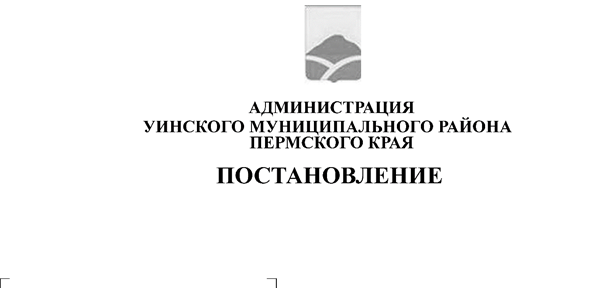                                                                         13.11.2019    537-259-01-03В соответствии со статьей 179 Бюджетного кодекса Российской Федерации, постановлениями администрации Уинского муниципального района от 02.10.2015 № 249-01-01-03 «Об утверждении порядка разработки, реализации и оценки эффективности муниципальных программ Уинского муниципального района» и от 26.08.2019 № 365-259-01-03 «Об утверждении Перечня муниципальных программ Уинского муниципального округа Пермского края» администрация Уинского муниципального района ПОСТАНОВЛЯЕТ:          1. Утвердить прилагаемую муниципальную программу «Благоустройство на территории Уинского муниципального округа Пермского края» на 2020-2022 годы».                       2. Настоящее постановление вступает в силу с 01 января 2020 года, применяется к правоотношениям при составлении и исполнении бюджета Уинского муниципального округа  Пермского края, начиная с бюджета на 2020 год и плановый период 2021 и 2022 годов.          3. Настоящее постановление опубликовать в печатном средстве массовой информации газете «Родник-1», а также разместить с приложением на официальном сайте Администрации Уинского муниципального района Пермского края в сети "Интернет". 4. Контроль над исполнением настоящего постановления возложить на начальника муниципального казенного учреждения «Управление по строительству, ЖКХ и содержанию дорог администрации Уинского муниципального района» Кашапова Л.И.Глава  муниципального района                                                            А.Н.Зелёнкин    УТВЕРЖДЕНАпостановлением администрацииУинского муниципального района                                                                                                                  от 13.11.2019 № 537-259-01-03Муниципальная программа «Благоустройство на территории Уинского муниципального округа Пермского края» на 2020-2022 годы  (далее – Программа)Паспорт программыФорма 12. Характеристика текущего состояния сферы реализации Программы           Программа разработана на основании Перечня муниципальных программ Уинского муниципального округа Пермского края, утвержденного постановлением администрации Уинского муниципального района от 26.08.2019 № 365-259-01-03 в соответствии со Стратегией социально-экономического развития Уинского муниципального района на 2016-2027 годы.           Мероприятия Программы направлены на достижение основных целей социально-экономического развития Уинского муниципального округа Пермского края в условиях реализации системы мер по повышению эффективности деятельности органов местного самоуправления, направленных на развитие сельских территорий Уинского муниципального округа  Пермского края.    Повышение уровня качества проживания граждан является необходимым условием для стабилизации и подъема экономики муниципального округа.	Повышение уровня благоустройства территории стимулирует позитивные тенденции в социально-экономическом развитии муниципального образования и, как следствие, повышение качества жизни населения.	Имеющиеся объекты благоустройства, расположенные на территории округа, не обеспечивают растущие потребности и не удовлетворяют современным требованиям, предъявляемым к их качеству, а уровень износа продолжает увеличиваться.	Финансово – экономические механизмы, обеспечивающие восстановление, ремонт существующих объектов благоустройства, недостаточно эффективны, так как решение проблемы требует комплексного подхода.	Отрицательные тенденции в динамике изменения уровня благоустройства территории обусловлены снижением уровня общей культуры населения, выражающимся в отсутствии бережливого отношения к объектам муниципальной собственности.	Одной из проблем благоустройства населенных пунктов является негативное отношение жителей к элементам благоустройства: приводятся в неудовлетворительное состояние объекты благоустройства, создаются несанкционированные свалки бытовых отходов.	Проблема заключается в низком уровне культуры поведения жителей населенных пунктов, в небрежном отношении к окружающим элементам благоустройства.	Высокий уровень благоустройства населённых пунктов – необходимое улучшение условий жизни населения. В последние годы в округе проводилась целенаправленная работа по благоустройству и социальному развитию населенных пунктов.              Большие нарекания вызывают благоустройство и санитарное содержание территорий населенных пунктов, территорий гражданских кладбищ. По-прежнему серьезную озабоченность вызывают состояние сбора и вывоза твердых коммунальных отходов, освещение улиц.            Для решения данной проблемы требуется участие и взаимодействие органов местного самоуправления муниципального округа с привлечением населения, предприятий и организаций, наличия финансирования с привлечением источников всех уровней.В населенных пунктах имеются водоотводящие канавы, которые требуют углубления и расчистки от кустарника и травы. Так как сточные канавы представляют собой вырытые в земле траншеи, с неукреплёнными стенками и дном, сточные воды, протекая по ним, наносят землю, тем самым уменьшая глубину траншей и ширину труб под дорогами.  Все эти факторы затрудняют движение сточных вод по водоотводящим канавам и способствуют подтоплению домов. Поэтому, ежегодно, в осенний и весенний период, необходимо производить очистку канав от нанесённой земли и мусора, а в летнее время производить скашивание сорной растительности в водоотводящих канавах и прилегающей к ним территории.Существующие участки зеленых насаждений имеют  неудовлетворительное состояние: недостаточно благоустроены, нуждаются в постоянном уходе, эксплуатация их бесконтрольна. Необходим систематический уход за существующими насаждениями: вырезка поросли, уборка аварийных и старых деревьев, декоративная обрезка, подсадка саженцев, разбивка клумб. К числу основных проблем в части организации содержания мест захоронения относятся следующие:- ограниченный резерв земель под захоронение умерших;- недостаточный уровень содержания мест захоронения.Отсутствие контейнерных площадок и контейнеров для мусора приводит к несанкционированным свалкам. На сегодняшний день разработана проектная документация «Православное и мусульманское кладбище на территории Уинского сельского поселения» в которой  учтены все требования по размещению мест захоронения, содержание территории кладбища.Важным элементом благоустройства является надёжное освещение улиц. На сегодняшний день сетью наружного освещения территория муниципального округа оснащена не в полном объеме. Проблема заключается в реконструкции имеющегося освещения и установке дополнительных новых светильников по улицам населенных пунктов. Одним из мероприятий является установка энергосберегающих светильников в 2020-2022 годах, что позволит в последующем сэкономить бюджетные средства. Мероприятия Программы направлены на улучшение комфортного проживания населения, снижение потребления электроэнергии путем установления энергосберегающих приборов уличного освещения, обеспечение безопасного движения транспорта в тёмное время суток и обеспечение территории населенных пунктов уличным освещением.          Для решения проблем по благоустройству населенных пунктов муниципального округа необходимо использовать программно-целевой метод. Комплексное решение проблемы окажет положительный эффект на санитарно-эпидемиологическую обстановку, предотвратит угрозу жизни и безопасности граждан, будет способствовать повышению уровня их комфортного проживания.        	Конкретная деятельность по выходу из сложившейся ситуации, связанная с планированием и организацией работ по вопросам улучшения благоустройства, санитарного состояния населенных пунктов , входящих в состав территории муниципального округа, создания комфортных условий проживания населения, по мобилизации финансовых и организационных ресурсов, должна осуществляться в соответствии с мероприятиями настоящей Программы.. 3.Основные цели и задачи ПрограммыПрограмма направлена на создание предпосылок для устойчивого развития сельских территорий Уинского муниципального округа Пермского края  посредством достижения следующих целей:- улучшение условий жизнедеятельности на сельских территориях Уинского муниципального округа Пермского края.- комплексное решение проблем благоустройства, обеспечение и улучшение внешнего вида территории Уинского муниципального округа Пермского края, способствующего комфортной жизнедеятельности, создание комфортных условий проживания и отдыха населения.- благоустройство территории населённых пунктов наружным освещением в соответствии с нормативными требованиями.-  обустройство и восстановление уличного освещения дорог.- создание и содержание мест захоронения, расположенных на территории Уинского муниципального округа Пермского края.-  создание и содержание мест (площадок) накопления твердых коммунальных отходов.  Основными задачами Программы являются:- приведение в качественное состояние элементов благоустройства на сельских территориях  Уинского муниципального округа Пермского края.- организация реконструкции и создания новых объектов озеленения, мероприятия по подготовке проектов и схем благоустройства территорий, выполнение санитарной вырубки аварийных деревьев, измельчение пней, посадка новых деревьев и кустарников, оформление объектов зелёного фонда  парков, газонов, скашивание травы и цветочное оформление .- создание мест для погребения на православном и мусульманском кладбище для захоронения (погребения) умерших жителей Уинского муниципального округа Пермского края.-  проведение работ по санитарной очистке и благоустройству действующих кладбищ.- обустройство и восстановление уличного освещения дорог.- Создание и содержание мест (площадок) накопления твердых коммунальных отходов, предупреждение и ликвидация несанкционированных свалок.4. Сроки и этапы реализации Программы           Программа рассчитана на период реализации с 2020 по 2022 годы. Программа не имеет строгой разбивки на этапы, мероприятия реализуются на протяжении всего срока реализации Программы.           В ходе исполнения Программы возможна корректировка параметров и ежегодных планов ее реализации в рамках бюджетного процесса в Уинском муниципальном округе Пермского края.5. Перечень основных мероприятий Программы           Перечень основных мероприятий Программы определен исходя из необходимости достижения ее цели и основных задач и отражен в форме 2 к Паспорту Программы.           Деление Программы на подпрограммы было осуществлено исходя из масштабности и сложности решаемых в рамках Программы задач с учетом применения механизмов обеспечения результативности и обеспечения эффективности процесса достижения цели Программы.6. Основные меры правового регулирования           Реализация Программы осуществляется  в соответствии с Порядком разработки, реализации и оценки эффективности муниципальных программ Уинского муниципального района, утвержденным постановлением администрации Уинского муниципального района от 02.10.2015 № 249-01-01-03.  Основное нормативное правовое регулирование в сфере благоустройства территории Уинского муниципального округа Пермского края осуществляется в соответствии с:- Жилищным кодексом Российской Федерации;- Федеральным законом от 06.10.2003 № 131-ФЗ «Об общих принципах организации местного самоуправления в Российской Федерации»;        - Постановлением Правительства Пермского края от  03.09.2009 № 483-п «Об охране окружающей среды»;       -  Федеральным законом от 01.12.2015 № 1297 «Об утверждении государственной программы РФ "Доступная среда на 2011-2020 годы";      -  Постановлением Правительства Пермского края от  08.06.2018 № 309-п «Об утверждении порядка накопления твердых бытовых отходов ( в том числе их раздельного накопления ) на территории Пермского края.Основные меры правового регулирования, направленные на достижение целей и конечных результатов Программы, с обоснованием основных положений и сроков принятия необходимых правовых актов отражены в соответствующих разделах подпрограмм настоящей Программы..7. Перечень целевых показателей муниципальной программыПеречень целевых показателей Программы с расшифровкой плановых значений по годам её реализации, а также сведения о взаимосвязи мероприятий и результатов их выполнения с конечными целевыми показателями Программы отражен по форме 3 к Паспорту Программы.8. Информация по ресурсному обеспечению ПрограммыИнформация по финансовому обеспечению реализации Программы представлена в Паспорте Программы. Дополнительная информация изложена в формах к Паспорту Программы:форма 4 – финансовое обеспечение реализации Программы за счет средств бюджета Уинского муниципального округа Пермского края;форма 5 – финансовое обеспечение реализации Программы за счет средств краевого бюджета (при необходимости);форма 6 – финансовое обеспечение реализации Программы за счет средств федерального бюджета;форма 7 – финансовое обеспечение реализации Программы за счет внебюджетных источников финансирования;форма 8 – финансовое обеспечение реализации Программы за счет всех источников финансирования.Объем финансирования подпрограмм определяется ежегодно при формировании бюджета Уинского муниципального округа Пермского края и утверждается решением Думы Уинского муниципального округа Пермского края о бюджете Уинского муниципального округа Пермского края  на соответствующий финансовый год и плановый период. По результатам ежегодной оценки эффективности и результативности реализации подпрограмм возможно перераспределение объемов средств, предусмотренных на их реализацию по направлениям, отдельным мероприятиям и годам.Объем финансового обеспечения муниципальной программы за счет средств федерального и краевого бюджетов будет определяться дополнительно в рамках её реализации.9. Методика оценки эффективности муниципальной программы Методика оценки Программы представляет собой алгоритм оценки фактической эффективности Программы по итогам ее реализации и должна быть основана на результативности ее выполнения с учетом объема ресурсов, направленных на ее реализацию, и рисков, оказывающих влияние на изменение социально-экономического развития Уинского муниципального округа Пермского края. Оценка степени соответствия запланированному уровню затрат и эффективности использования средств бюджета Уинского муниципального округа Пермского края  и иных источников рассчитывается согласно формуле:ЭИС =( Зф / Зп)  х 100%, гдеЭИС – эффективность использования бюджетных средств, %Зф – фактический объем затрат  на реализацию Программы;Зп – запланированный объем финансирования из всех источников ресурсного обеспечения в целом (федеральный бюджет, краевой бюджет, бюджет муниципального округа, внебюджетные источники).      Программа предполагает использование системы показателей (индикаторов), характеризующих текущие и конечные результаты ее реализации.      Для оценки эффективности реализации  Программы используются целевые показатели (индикаторы), которые отражают выполнение мероприятий программы, а также показатели достижения конечных результатов программы. Таким образом, методика предполагает оценку эффективности результатов двух уровней:1) Оценка эффективности выполнения целевого показателя (индикатора), отражающего выполнение мероприятий Программы.2) Оценка эффективности выполнения всех показателей (индикаторов) достижения конечных результатов реализации Программы.        Эффективность выполнения целевого показателя (индикатора) оценивается как степень фактического достижения целевого показателя (индикатора) по следующей формуле:Еп =(Иф1/Ип1)х100%, гдеЕп - эффективность выполнения целевого показателя, %;Иф - фактическое значение целевого индикатора, достигнутого в ходе реализации Программы;Ип - плановое значение целевого индикатора, утвержденного Программой.     Эффективность выполнения показателей (индикаторов) оценивается как степень фактического достижения показателей (индикаторов) по следующей формуле:Е=(Иф1/Ип1)+(Иф2/Ип2)+(Иф3/Ип3)  х 100%ЗИЕ - эффективность реализации подпрограммы, %;Иф - фактическое значение индикатора, достигнутого в ходе реализации Программы;Ип - плановое значение индикатора, утвержденного Программой;3И - количество индикаторов Программы.       При значении показателей эффективности:-  90% процентов и более - реализация Программы считается эффективной;- менее 90% процентов - реализация Программы считается неэффективной.Форма 2Переченьосновных мероприятий и мероприятий муниципальной программы Уинского муниципального округа Пермского края                                                                                                                                                                                                                                     Форма 3Переченьцелевых показателей муниципальной программыУинского муниципального округа Пермского края Форма 4Финансовое обеспечение реализации муниципальной программыза счет средств бюджета Уинского муниципального округа Пермского края<1> - представленные расходы подлежат ежегодному уточнению при формировании бюджета на очередной финансовый год и плановый период.<2> - указывается только группа кода вида расходов, без разбивки по подгруппам и элементам.Форма 5Финансовое обеспечение реализации муниципальной программыУинского муниципального округа  Пермского края за счет средствкраевого бюджета<1> - расходы подлежат ежегодному уточнению при формировании бюджета на очередной финансовый год и плановый период.<2> - указывается только группа кода вида расходов, без разбивки по подгруппам и элементам.Форма 6Финансовое обеспечение реализации муниципальной программыУинского муниципального округа Пермского края за счет средствфедерального бюджета<1> - расходы подлежат ежегодному уточнению при формировании бюджета на очередной финансовый год и плановый период.<2> - указывается только группа кода вида расходов, без разбивки по подгруппам и элементам. Форма 7Финансовое обеспечение реализации муниципальной программыУинского муниципального округа Пермского края за счет внебюджетныхисточников финансирования <1> - расходы подлежат ежегодному уточнению при формировании бюджета на очередной финансовый год и плановый период.<2> - указывается только группа кода вида расходов, без разбивки по подгруппам и элементам.Форма 8Финансовое обеспечение реализации муниципальной программыУинского  муниципального округа Пермского края за счет всех источниковфинансирования<1> - представленные расходы подлежат ежегодному уточнению при формировании бюджета на очередной финансовый год и плановый период.<2> - указывается только группа кода вида расходов, без разбивки по подгруппам и элементам.Форма 9Планмероприятий реализации муниципальной программы Уинскогомуниципального округа Пермского края«Благоустройство на территории Уинского муниципального округа Пермского края»(наименование муниципальной программы)Ответственный исполнитель программыОтветственный исполнитель программы1.Начальник муниципального казенного учреждения «Управление по строительству, ЖКХ и содержанию дорог администрации Уинского муниципального района» 1.Начальник муниципального казенного учреждения «Управление по строительству, ЖКХ и содержанию дорог администрации Уинского муниципального района» 1.Начальник муниципального казенного учреждения «Управление по строительству, ЖКХ и содержанию дорог администрации Уинского муниципального района» 1.Начальник муниципального казенного учреждения «Управление по строительству, ЖКХ и содержанию дорог администрации Уинского муниципального района» 1.Начальник муниципального казенного учреждения «Управление по строительству, ЖКХ и содержанию дорог администрации Уинского муниципального района» Участники программыУчастники программыНачальник муниципального казенного учреждения  «Управление по строительству, ЖКХ и содержанию дорог администрации Уинского муниципального района»Начальник муниципального казенного учреждения  «Управление по строительству, ЖКХ и содержанию дорог администрации Уинского муниципального района»Начальник муниципального казенного учреждения  «Управление по строительству, ЖКХ и содержанию дорог администрации Уинского муниципального района»Начальник муниципального казенного учреждения  «Управление по строительству, ЖКХ и содержанию дорог администрации Уинского муниципального района»Начальник муниципального казенного учреждения  «Управление по строительству, ЖКХ и содержанию дорог администрации Уинского муниципального района»Подпрограммы программыПодпрограммы программыОтсутствуютОтсутствуютОтсутствуютОтсутствуютОтсутствуютПрограммно-целевые инструменты программыПрограммно-целевые инструменты программыВ рамках муниципальной программы не предусмотрена реализация ведомственных целевых программ.В рамках муниципальной программы не предусмотрена реализация ведомственных целевых программ.В рамках муниципальной программы не предусмотрена реализация ведомственных целевых программ.В рамках муниципальной программы не предусмотрена реализация ведомственных целевых программ.В рамках муниципальной программы не предусмотрена реализация ведомственных целевых программ.Цели программыЦели программы1.Улучшение условий жизнедеятельности в населенных пунктах, входящих в состав территории  Уинского муниципального округа Пермского края (далее – сельских территориях).2.Комплексное решение проблем благоустройства, обеспечение и улучшение внешнего вида территории Уинского муниципального округа Пермского края, способствующего комфортной жизнедеятельности, создание комфортных условий проживания и отдыха населения.3. Благоустройство территории населённых пунктов наружным освещением в соответствии с нормативными требованиями.4. Обустройство и восстановление уличного освещения дорог.5. Создание и содержание мест захоронения, расположенных на территории Уинского муниципального округа Пермского края.6. Создание и содержание мест (площадок) накопления твердых коммунальных отходов1.Улучшение условий жизнедеятельности в населенных пунктах, входящих в состав территории  Уинского муниципального округа Пермского края (далее – сельских территориях).2.Комплексное решение проблем благоустройства, обеспечение и улучшение внешнего вида территории Уинского муниципального округа Пермского края, способствующего комфортной жизнедеятельности, создание комфортных условий проживания и отдыха населения.3. Благоустройство территории населённых пунктов наружным освещением в соответствии с нормативными требованиями.4. Обустройство и восстановление уличного освещения дорог.5. Создание и содержание мест захоронения, расположенных на территории Уинского муниципального округа Пермского края.6. Создание и содержание мест (площадок) накопления твердых коммунальных отходов1.Улучшение условий жизнедеятельности в населенных пунктах, входящих в состав территории  Уинского муниципального округа Пермского края (далее – сельских территориях).2.Комплексное решение проблем благоустройства, обеспечение и улучшение внешнего вида территории Уинского муниципального округа Пермского края, способствующего комфортной жизнедеятельности, создание комфортных условий проживания и отдыха населения.3. Благоустройство территории населённых пунктов наружным освещением в соответствии с нормативными требованиями.4. Обустройство и восстановление уличного освещения дорог.5. Создание и содержание мест захоронения, расположенных на территории Уинского муниципального округа Пермского края.6. Создание и содержание мест (площадок) накопления твердых коммунальных отходов1.Улучшение условий жизнедеятельности в населенных пунктах, входящих в состав территории  Уинского муниципального округа Пермского края (далее – сельских территориях).2.Комплексное решение проблем благоустройства, обеспечение и улучшение внешнего вида территории Уинского муниципального округа Пермского края, способствующего комфортной жизнедеятельности, создание комфортных условий проживания и отдыха населения.3. Благоустройство территории населённых пунктов наружным освещением в соответствии с нормативными требованиями.4. Обустройство и восстановление уличного освещения дорог.5. Создание и содержание мест захоронения, расположенных на территории Уинского муниципального округа Пермского края.6. Создание и содержание мест (площадок) накопления твердых коммунальных отходов1.Улучшение условий жизнедеятельности в населенных пунктах, входящих в состав территории  Уинского муниципального округа Пермского края (далее – сельских территориях).2.Комплексное решение проблем благоустройства, обеспечение и улучшение внешнего вида территории Уинского муниципального округа Пермского края, способствующего комфортной жизнедеятельности, создание комфортных условий проживания и отдыха населения.3. Благоустройство территории населённых пунктов наружным освещением в соответствии с нормативными требованиями.4. Обустройство и восстановление уличного освещения дорог.5. Создание и содержание мест захоронения, расположенных на территории Уинского муниципального округа Пермского края.6. Создание и содержание мест (площадок) накопления твердых коммунальных отходовЗадачи программыЗадачи программы1. Приведение в качественное состояние элементов благоустройства на сельских территориях  Уинского муниципального округа Пермского края.2. Организация реконструкции и создания новых объектов озеленения, мероприятия по подготовке проектов и схем благоустройства территорий, выполнение санитарной вырубки аварийных деревьев, измельчение пней, посадка новых деревьев и кустарников, оформление объектов зелёного фонда  парков, газонов, скашивание травы и цветочное оформление .3. Создание мест для погребения на православном и мусульманском кладбище для захоронения (погребения) умерших жителей Уинского муниципального округа Пермского края.4. Проведение работ по санитарной очистке и благоустройству действующих кладбищ.5. Обустройство и восстановление уличного освещения дорог.6. Создание и содержание мест (площадок) накопления твердых коммунальных отходов, предупреждение и ликвидация несанкционированных свалок.                                         1. Приведение в качественное состояние элементов благоустройства на сельских территориях  Уинского муниципального округа Пермского края.2. Организация реконструкции и создания новых объектов озеленения, мероприятия по подготовке проектов и схем благоустройства территорий, выполнение санитарной вырубки аварийных деревьев, измельчение пней, посадка новых деревьев и кустарников, оформление объектов зелёного фонда  парков, газонов, скашивание травы и цветочное оформление .3. Создание мест для погребения на православном и мусульманском кладбище для захоронения (погребения) умерших жителей Уинского муниципального округа Пермского края.4. Проведение работ по санитарной очистке и благоустройству действующих кладбищ.5. Обустройство и восстановление уличного освещения дорог.6. Создание и содержание мест (площадок) накопления твердых коммунальных отходов, предупреждение и ликвидация несанкционированных свалок.                                         1. Приведение в качественное состояние элементов благоустройства на сельских территориях  Уинского муниципального округа Пермского края.2. Организация реконструкции и создания новых объектов озеленения, мероприятия по подготовке проектов и схем благоустройства территорий, выполнение санитарной вырубки аварийных деревьев, измельчение пней, посадка новых деревьев и кустарников, оформление объектов зелёного фонда  парков, газонов, скашивание травы и цветочное оформление .3. Создание мест для погребения на православном и мусульманском кладбище для захоронения (погребения) умерших жителей Уинского муниципального округа Пермского края.4. Проведение работ по санитарной очистке и благоустройству действующих кладбищ.5. Обустройство и восстановление уличного освещения дорог.6. Создание и содержание мест (площадок) накопления твердых коммунальных отходов, предупреждение и ликвидация несанкционированных свалок.                                         1. Приведение в качественное состояние элементов благоустройства на сельских территориях  Уинского муниципального округа Пермского края.2. Организация реконструкции и создания новых объектов озеленения, мероприятия по подготовке проектов и схем благоустройства территорий, выполнение санитарной вырубки аварийных деревьев, измельчение пней, посадка новых деревьев и кустарников, оформление объектов зелёного фонда  парков, газонов, скашивание травы и цветочное оформление .3. Создание мест для погребения на православном и мусульманском кладбище для захоронения (погребения) умерших жителей Уинского муниципального округа Пермского края.4. Проведение работ по санитарной очистке и благоустройству действующих кладбищ.5. Обустройство и восстановление уличного освещения дорог.6. Создание и содержание мест (площадок) накопления твердых коммунальных отходов, предупреждение и ликвидация несанкционированных свалок.                                         1. Приведение в качественное состояние элементов благоустройства на сельских территориях  Уинского муниципального округа Пермского края.2. Организация реконструкции и создания новых объектов озеленения, мероприятия по подготовке проектов и схем благоустройства территорий, выполнение санитарной вырубки аварийных деревьев, измельчение пней, посадка новых деревьев и кустарников, оформление объектов зелёного фонда  парков, газонов, скашивание травы и цветочное оформление .3. Создание мест для погребения на православном и мусульманском кладбище для захоронения (погребения) умерших жителей Уинского муниципального округа Пермского края.4. Проведение работ по санитарной очистке и благоустройству действующих кладбищ.5. Обустройство и восстановление уличного освещения дорог.6. Создание и содержание мест (площадок) накопления твердых коммунальных отходов, предупреждение и ликвидация несанкционированных свалок.                                         Ожидаемые результаты реализации программыОжидаемые результаты реализации программы1. Участие в ликвидации несанкционированных свалок на протяжении 2020-2022 годах – 100%.2. Создание  мест (площадок) накопления твердых коммунальных отходов в 2020-2022 годах – 292ед.3. Установка энергосберегающих светильников на протяжении 2020-2022 годов -140 шт.4. Обеспечение вырубки аварийных деревьев и сухостоя на протяжении 2020- 2022 годов – 30 шт..5. Увеличение площади обкашиваемой территории – на 10% ежегодно.6. Увеличение протяженности дорог, в отношении которых проводилась копка, углубление и очистка водоотводящих канав и труб – на 10% ежегодно. .1. Участие в ликвидации несанкционированных свалок на протяжении 2020-2022 годах – 100%.2. Создание  мест (площадок) накопления твердых коммунальных отходов в 2020-2022 годах – 292ед.3. Установка энергосберегающих светильников на протяжении 2020-2022 годов -140 шт.4. Обеспечение вырубки аварийных деревьев и сухостоя на протяжении 2020- 2022 годов – 30 шт..5. Увеличение площади обкашиваемой территории – на 10% ежегодно.6. Увеличение протяженности дорог, в отношении которых проводилась копка, углубление и очистка водоотводящих канав и труб – на 10% ежегодно. .1. Участие в ликвидации несанкционированных свалок на протяжении 2020-2022 годах – 100%.2. Создание  мест (площадок) накопления твердых коммунальных отходов в 2020-2022 годах – 292ед.3. Установка энергосберегающих светильников на протяжении 2020-2022 годов -140 шт.4. Обеспечение вырубки аварийных деревьев и сухостоя на протяжении 2020- 2022 годов – 30 шт..5. Увеличение площади обкашиваемой территории – на 10% ежегодно.6. Увеличение протяженности дорог, в отношении которых проводилась копка, углубление и очистка водоотводящих канав и труб – на 10% ежегодно. .1. Участие в ликвидации несанкционированных свалок на протяжении 2020-2022 годах – 100%.2. Создание  мест (площадок) накопления твердых коммунальных отходов в 2020-2022 годах – 292ед.3. Установка энергосберегающих светильников на протяжении 2020-2022 годов -140 шт.4. Обеспечение вырубки аварийных деревьев и сухостоя на протяжении 2020- 2022 годов – 30 шт..5. Увеличение площади обкашиваемой территории – на 10% ежегодно.6. Увеличение протяженности дорог, в отношении которых проводилась копка, углубление и очистка водоотводящих канав и труб – на 10% ежегодно. .1. Участие в ликвидации несанкционированных свалок на протяжении 2020-2022 годах – 100%.2. Создание  мест (площадок) накопления твердых коммунальных отходов в 2020-2022 годах – 292ед.3. Установка энергосберегающих светильников на протяжении 2020-2022 годов -140 шт.4. Обеспечение вырубки аварийных деревьев и сухостоя на протяжении 2020- 2022 годов – 30 шт..5. Увеличение площади обкашиваемой территории – на 10% ежегодно.6. Увеличение протяженности дорог, в отношении которых проводилась копка, углубление и очистка водоотводящих канав и труб – на 10% ежегодно. .Этапы и сроки реализации программыЭтапы и сроки реализации программы2020-2022 годы2020-2022 годы2020-2022 годы2020-2022 годы2020-2022 годыЦелевые показателиПеречень целевых показателей отражен в приложении 2 ПрограммыПеречень целевых показателей отражен в приложении 2 ПрограммыПеречень целевых показателей отражен в приложении 2 ПрограммыПеречень целевых показателей отражен в приложении 2 ПрограммыПеречень целевых показателей отражен в приложении 2 ПрограммыПеречень целевых показателей отражен в приложении 2 ПрограммыОбъемы и источники финансирования программыИсточники финансированияИсточники финансированияРасходы ( рублей)Расходы ( рублей)Расходы ( рублей)Расходы ( рублей)Объемы и источники финансирования программыИсточники финансированияИсточники финансирования202020212022ИтогоОбъемы и источники финансирования программыВсего,в том числе:Всего,в том числе:9868554,0010488699,009367300,0029724553,00Объемы и источники финансирования программыБюджет Уинского муниципального округа Пермского краяБюджет Уинского муниципального округа Пермского края9868554,0010488699,009367300,0029724553,00Объемы и источники финансирования программыКраевой бюджетКраевой бюджет0,000,000,000,00Объемы и источники финансирования программыФедеральный бюджетФедеральный бюджет0,000,000,000,00Объемы и источники финансирования программыВнебюджетные источникиВнебюджетные источники0,000,000,000,00 N п/пНаименование подпрограммы основного мероприятия, мероприятияОтветственный исполнитель, соисполнители, участникиСрокСрокОжидаемый непосредственный результат (краткое описание)N п/пНаименование подпрограммы основного мероприятия, мероприятияОтветственный исполнитель, соисполнители, участникиначала реализацииокончания реализацииОжидаемый непосредственный результат (краткое описание)123456Основное мероприятие 1 «Организация и содержание мест захоронения»Основное мероприятие 1 «Организация и содержание мест захоронения»Основное мероприятие 1 «Организация и содержание мест захоронения»Основное мероприятие 1 «Организация и содержание мест захоронения»Основное мероприятие 1 «Организация и содержание мест захоронения»Основное мероприятие 1 «Организация и содержание мест захоронения»11Мероприятие 1Реализация мероприятий по организации и содержанию мест захоронения на территории Уинского муниципального округа Пермского краяМКУ «Управление по строительству, ЖКХ и содержанию дорог администрации Уинского муниципального района»20202022-Обеспечение возмещения затрат на выплату заработной платы смотрителю кладбища на 2019-2021 года в размере 100 % ежегодно;-Содержание территории кладбищ;-Реализация мероприятий по Православному и мусульманскому кладбищу на территории Уинского муниципального округаОсновное мероприятие 2 «Участие в организации деятельности по накоплению (в том числе раздельному накоплению), сбору, транспортированию, обработке, утилизации, обезвреживанию, захоронению твердых коммунальных  отходов»Основное мероприятие 2 «Участие в организации деятельности по накоплению (в том числе раздельному накоплению), сбору, транспортированию, обработке, утилизации, обезвреживанию, захоронению твердых коммунальных  отходов»Основное мероприятие 2 «Участие в организации деятельности по накоплению (в том числе раздельному накоплению), сбору, транспортированию, обработке, утилизации, обезвреживанию, захоронению твердых коммунальных  отходов»Основное мероприятие 2 «Участие в организации деятельности по накоплению (в том числе раздельному накоплению), сбору, транспортированию, обработке, утилизации, обезвреживанию, захоронению твердых коммунальных  отходов»Основное мероприятие 2 «Участие в организации деятельности по накоплению (в том числе раздельному накоплению), сбору, транспортированию, обработке, утилизации, обезвреживанию, захоронению твердых коммунальных  отходов»Основное мероприятие 2 «Участие в организации деятельности по накоплению (в том числе раздельному накоплению), сбору, транспортированию, обработке, утилизации, обезвреживанию, захоронению твердых коммунальных  отходов»1Мероприятие 1Создание мест и содержание(площадок) накопления твердых коммунальных отходовМКУ «Управление по строительству, ЖКХ и содержанию дорог администрации Уинского муниципального района»20202022- Приобретение контейнеров, установка их на контейнерных площадках ;- Содержание  мест  накопления твердых коммунальных  отходов 2Мероприятие 2Реализация прочих мероприятий по накоплению (в том числе раздельному накоплению), сбору, транспортированию, обработке, утилизации, обезвреживанию, захоронению твердых коммунальных отходов на территории Уинского муниципального округа Пермского краяМКУ «Управление по строительству, ЖКХ и содержанию дорог администрации Уинского муниципального района»20202022Участие в ликвидации несанкционированных свалок1Основное мероприятие 3 «Уличное освещение»Основное мероприятие 3 «Уличное освещение»Основное мероприятие 3 «Уличное освещение»Основное мероприятие 3 «Уличное освещение»Основное мероприятие 3 «Уличное освещение»11Мероприятие 1 Реализация мероприятий по уличному освещению на территории Уинского муниципального округа Пермского краяМКУ «Управление по строительству, ЖКХ и содержанию дорог администрации Уинского муниципального района20202022- Установление энергосберегающих светильников; - Обеспечение возмещения затрат на выплату заработной платы электрику в размере 100 %.Основное мероприятие 4 «Озеленение»Основное мероприятие 4 «Озеленение»Основное мероприятие 4 «Озеленение»Основное мероприятие 4 «Озеленение»Основное мероприятие 4 «Озеленение»Основное мероприятие 4 «Озеленение»11Мероприятие 1 Реализация мероприятий по озеленению на территории Уинского муниципального округа Пермского краяМКУ «Управление по строительству, ЖКХ и содержанию дорог администрации Уинского муниципального района20202022- Обеспечение вырубки аварийных деревьев и сухостоя;- Приобретение и посадка саженцев и рассады цветовОсновное мероприятие 5 «Содержание объектов благоустройства»Основное мероприятие 5 «Содержание объектов благоустройства»Основное мероприятие 5 «Содержание объектов благоустройства»Основное мероприятие 5 «Содержание объектов благоустройства»Основное мероприятие 5 «Содержание объектов благоустройства»Основное мероприятие 5 «Содержание объектов благоустройства»1Мероприятие 1Реализация мероприятий по содержанию объектов благоустройства на территории Уинского муниципального округаМКУ «Управление по строительству, ЖКХ и содержанию дорог администрации Уинского муниципального района»20202022- Увеличение площади обкашиваемой территории;- Увеличение протяженности дорог, в отношении которых проводилась копка, углубление и очистка водоотводящих канав и труб;- Обеспечение возмещения затрат на выплату заработной платы дворникам в размере 100 %.Основное мероприятие 6 «Поддержка муниципальных программ формирования современной городской среды»Основное мероприятие 6 «Поддержка муниципальных программ формирования современной городской среды»Основное мероприятие 6 «Поддержка муниципальных программ формирования современной городской среды»Основное мероприятие 6 «Поддержка муниципальных программ формирования современной городской среды»Основное мероприятие 6 «Поддержка муниципальных программ формирования современной городской среды»Основное мероприятие 6 «Поддержка муниципальных программ формирования современной городской среды»11Мероприятие 1Поддержка муниципальных программ формирования современной городской средыМКУ «Управление по строительству, ЖКХ и содержанию дорог администрации Уинского муниципального района»20202022Формирование современной городской среды на территории  дворов и  общественных зонN п/пНаименование показателяЕдиница измеренияГРБСЗначения показателейЗначения показателейЗначения показателейЗначения показателейЗначения показателейЗначения показателейN п/пНаименование показателяЕдиница измеренияГРБС20192020202120212022Наименование программных мероприятий1234567789Программа «Благоустройство на территории Уинского муниципального округа Пермского края» Программа «Благоустройство на территории Уинского муниципального округа Пермского края» Программа «Благоустройство на территории Уинского муниципального округа Пермского края» Программа «Благоустройство на территории Уинского муниципального округа Пермского края» Программа «Благоустройство на территории Уинского муниципального округа Пермского края» Программа «Благоустройство на территории Уинского муниципального округа Пермского края» Программа «Благоустройство на территории Уинского муниципального округа Пермского края» Программа «Благоустройство на территории Уинского муниципального округа Пермского края» Программа «Благоустройство на территории Уинского муниципального округа Пермского края» Программа «Благоустройство на территории Уинского муниципального округа Пермского края» Основное мероприятие 1 «Организация и содержание мест захоронения»Основное мероприятие 1 «Организация и содержание мест захоронения»Основное мероприятие 1 «Организация и содержание мест захоронения»Основное мероприятие 1 «Организация и содержание мест захоронения»Основное мероприятие 1 «Организация и содержание мест захоронения»Основное мероприятие 1 «Организация и содержание мест захоронения»Основное мероприятие 1 «Организация и содержание мест захоронения»Основное мероприятие 1 «Организация и содержание мест захоронения»Основное мероприятие 1 «Организация и содержание мест захоронения»Основное мероприятие 1 «Организация и содержание мест захоронения»1ПоказательУровень обеспеченности возмещения затрат на выплату заработной платы смотрителю кладбища на 2020-2022 год %МКУ «УКС и ЖКХ»0100100100100Реализация мероприятий по организации и содержанию мест захоронения на территории Уинского муниципального округа Пермского краяОсновное мероприятие 2 «Организация деятельности по накоплению (в том числе раздельному накоплению), сбору, транспортированию, обработке, утилизации, обезвреживанию, захоронению твердых коммунальных  отходов»Основное мероприятие 2 «Организация деятельности по накоплению (в том числе раздельному накоплению), сбору, транспортированию, обработке, утилизации, обезвреживанию, захоронению твердых коммунальных  отходов»Основное мероприятие 2 «Организация деятельности по накоплению (в том числе раздельному накоплению), сбору, транспортированию, обработке, утилизации, обезвреживанию, захоронению твердых коммунальных  отходов»Основное мероприятие 2 «Организация деятельности по накоплению (в том числе раздельному накоплению), сбору, транспортированию, обработке, утилизации, обезвреживанию, захоронению твердых коммунальных  отходов»Основное мероприятие 2 «Организация деятельности по накоплению (в том числе раздельному накоплению), сбору, транспортированию, обработке, утилизации, обезвреживанию, захоронению твердых коммунальных  отходов»Основное мероприятие 2 «Организация деятельности по накоплению (в том числе раздельному накоплению), сбору, транспортированию, обработке, утилизации, обезвреживанию, захоронению твердых коммунальных  отходов»Основное мероприятие 2 «Организация деятельности по накоплению (в том числе раздельному накоплению), сбору, транспортированию, обработке, утилизации, обезвреживанию, захоронению твердых коммунальных  отходов»Основное мероприятие 2 «Организация деятельности по накоплению (в том числе раздельному накоплению), сбору, транспортированию, обработке, утилизации, обезвреживанию, захоронению твердых коммунальных  отходов»Основное мероприятие 2 «Организация деятельности по накоплению (в том числе раздельному накоплению), сбору, транспортированию, обработке, утилизации, обезвреживанию, захоронению твердых коммунальных  отходов»Основное мероприятие 2 «Организация деятельности по накоплению (в том числе раздельному накоплению), сбору, транспортированию, обработке, утилизации, обезвреживанию, захоронению твердых коммунальных  отходов»1ПоказательПриобретение контейнеров, установка их на контейнерных площадкахшт.МКУ «УКС и ЖКХ»6812010400Создание и содержание мест (площадок) накопления твердых коммунальных отходов2ПоказательСодержание  мест  накопления твердых коммунальных  отходов%МКУ «УКС и ЖКХ»100100100100100Создание и содержание мест (площадок) накопления твердых коммунальных отходов2ПоказательУчастие в ликвидации несанкционированных свалок%МКУ «УКС и ЖКХ»0100100100100Реализация прочих мероприятий по накоплению (в том числе раздельному накоплению), сбору, транспортированию, обработке, утилизации, обезвреживанию, захоронению твердых коммунальных отходов на территории Уинского муниципального округа Пермского краяОсновное мероприятие 3 «Уличное освещение»Основное мероприятие 3 «Уличное освещение»Основное мероприятие 3 «Уличное освещение»Основное мероприятие 3 «Уличное освещение»Основное мероприятие 3 «Уличное освещение»Основное мероприятие 3 «Уличное освещение»Основное мероприятие 3 «Уличное освещение»Основное мероприятие 3 «Уличное освещение»Основное мероприятие 3 «Уличное освещение»Основное мероприятие 3 «Уличное освещение»1ПоказательКоличество установленных энергосберегающих светильниковшт.МКУ «УКС и ЖКХ»32440505050Реализация мероприятий по уличному освещению на территории Уинского муниципального округа Пермского края2ПоказательУровень обеспеченности возмещения затрат на выплату заработной платы электрику  %МКУ «УКС и ЖКХ»100100100100100Реализация мероприятий по уличному освещению на территории Уинского муниципального округа Пермского краяОсновное мероприятие 4 «Озеленение»Основное мероприятие 4 «Озеленение»Основное мероприятие 4 «Озеленение»Основное мероприятие 4 «Озеленение»Основное мероприятие 4 «Озеленение»Основное мероприятие 4 «Озеленение»Основное мероприятие 4 «Озеленение»Основное мероприятие 4 «Озеленение»Основное мероприятие 4 «Озеленение»Основное мероприятие 4 «Озеленение»1ПоказательОбеспечение вырубки аварийных деревьев и сухостояшт.МКУ «УКС и ЖКХ»1010101010Реализация мероприятий по озеленению на территории Уинского муниципального округа Пермского края2ПоказательПриобретение и посадка саженцев и рассады цветовшт.МКУ «УКС и ЖКХ»100100100100100Реализация мероприятий по озеленению на территории Уинского муниципального округа Пермского краяОсновное мероприятие 5 «Содержание объектов благоустройства»Основное мероприятие 5 «Содержание объектов благоустройства»Основное мероприятие 5 «Содержание объектов благоустройства»Основное мероприятие 5 «Содержание объектов благоустройства»Основное мероприятие 5 «Содержание объектов благоустройства»Основное мероприятие 5 «Содержание объектов благоустройства»Основное мероприятие 5 «Содержание объектов благоустройства»Основное мероприятие 5 «Содержание объектов благоустройства»Основное мероприятие 5 «Содержание объектов благоустройства»Основное мероприятие 5 «Содержание объектов благоустройства»1ПоказательУвеличение площади обкашиваемой территории%МКУ «УКС и ЖКХ»510101010Реализация мероприятий по содержанию объектов благоустройства на территории Уинского муниципального округа2ПоказательУвеличение протяжен-ности дорог, в отношении которых проводилась копка, углубление и очистка водоотводящих канав и труб%МКУ «УКС и ЖКХ»1010101010Реализация мероприятий по содержанию объектов благоустройства на территории Уинского муниципального округа3ПоказательОбеспечение возмещения затрат на выплату заработной платы дворникам%МКУ «УКС и ЖКХ»100100100100100Реализация мероприятий по содержанию объектов благоустройства на территории Уинского муниципального округаОсновное мероприятие 6 «Поддержка муниципальных программ формирования современной городской среды»Основное мероприятие 6 «Поддержка муниципальных программ формирования современной городской среды»Основное мероприятие 6 «Поддержка муниципальных программ формирования современной городской среды»Основное мероприятие 6 «Поддержка муниципальных программ формирования современной городской среды»Основное мероприятие 6 «Поддержка муниципальных программ формирования современной городской среды»Основное мероприятие 6 «Поддержка муниципальных программ формирования современной городской среды»Основное мероприятие 6 «Поддержка муниципальных программ формирования современной городской среды»Основное мероприятие 6 «Поддержка муниципальных программ формирования современной городской среды»Основное мероприятие 6 «Поддержка муниципальных программ формирования современной городской среды»Основное мероприятие 6 «Поддержка муниципальных программ формирования современной городской среды»1ПоказательФормирование современной городской среды на территории  дворов и  общественных зонед.МКУ «УКС и ЖКХ»33000Поддержка муниципальных программ формирования современной городской средыНаименование муниципальной программы, подпрограммы, основного мероприятия,  мероприятияОтветственный исполнитель, соисполнители, участники (ГРБС)Код бюджетной классификацииКод бюджетной классификацииКод бюджетной классификацииКод бюджетной классификацииРасходы <1>,  рублейРасходы <1>,  рублейРасходы <1>,  рублейНаименование муниципальной программы, подпрограммы, основного мероприятия,  мероприятияОтветственный исполнитель, соисполнители, участники (ГРБС)ГРБСРз ПрЦСРКВР <2>первый год планового периода (N)(N + 1)(N + 2)123456789Программа  «Благоустройство на территории Уинского муниципального округа Пермского края»всего22000000005220000,006011120,004220000,00Программа  «Благоустройство на территории Уинского муниципального округа Пермского края»МКУ «Управление по строительству, ЖКХ и содержанию дорог администрации Уинского муниципального районаОсновное мероприятие 1 «Организация и содержание мест захоронения»МКУ «Управление по строительству, ЖКХ и содержанию дорог администрации Уинского муниципального района80905002200100000200100000,00100000,00100000,00Мероприятие 1Реализация мероприятий по организации и содержанию мест захоронения на территории Уинского муниципального округа Пермского краяМКУ «Управление по строительству, ЖКХ и содержанию дорог администрации Уинского муниципального района80905032200101010200100000,00100000,00100000,00Основное мероприятие 2 «Организация деятельности по накоплению (в том числе раздельному накоплению), сбору, транспортированию, обработке, утилизации, обезвреживанию, захоронению твердых коммунальных  отходов»МКУ «Управление по строительству, ЖКХ и содержанию дорог администрации Уинского муниципального района809050022002000002001225100,002016220,00225100,00Мероприятие 1Создание и содержание мест (площадок) накопления твердых коммунальных отходовМКУ «Управление по строительству, ЖКХ и содержанию дорог администрации Уинского муниципального района809050322002010102001000000,001791120,000,00Мероприятие 2Реализация прочих мероприятий по накоплению (в том числе раздельному накоплению), сбору, транспортированию, обработке, утилизации, обезвреживанию, захоронению твердых коммунальных отходов на территории Уинского муниципального округаМКУ  «Управление по строительству, ЖКХ и содержанию дорог администрации Уинского муниципального района»80905032200201020225100,00225100,00225100,00Основное мероприятие 3 «Уличное освещение»МКУ  «Управление по строительству, ЖКХ и содержанию дорог администрации Уинского муниципального района»809050022003000002002624900,002624900,002624900,00Мероприятие 1 Реализация мероприятий по уличному освещению на территории Уинского муниципального округа Пермского краяМКУ «Управление по строительству, ЖКХ и содержанию дорог администрации Уинского муниципального района809050322003010102002624900,002624900,002624900,00Основное мероприятие 4 «Озеленение»МКУ  «Управление по строительству, ЖКХ и содержанию дорог администрации Уинского муниципального района»80905002200400000200120000,00120000,00120000,00Мероприятие 1 Реализация мероприятий по озеленению на территории Уинского муниципального округа Пермского краяМКУ  «Управление по строительству, ЖКХ и содержанию дорог администрации Уинского муниципального района»80905032200401010120000,00120000,00120000,00Основное мероприятие 5 «Содержание объектов благоустройства»МКУ  «Управление по строительству, ЖКХ и содержанию дорог администрации Уинского муниципального района»809050022005000002001150000,001150000,001150000,00Мероприятие 1Реализация мероприятий по содержанию объектов благоустройства на территории Уинского муниципального округаМКУ  «Управление по строительству, ЖКХ и содержанию дорог администрации Уинского муниципального района»809050322005010101150000,001150000,001150000,00Основное мероприятие 6 «Поддержка муниципальных программ формирования современной городской среды»МКУ  «Управление по строительству, ЖКХ и содержанию дорог администрации Уинского муниципального района»809050022006000002000,000,000,00Мероприятие 1Поддержка муниципальных программ формирования современной городской средыМКУ «Управление по строительству, ЖКХ и содержанию дорог администрации Уинского муниципального района»809050322006010100,000,000,00Наименование муниципальной программы, подпрограммы, основного мероприятия, (ведомственной целевой программы), мероприятияОтветственный исполнитель, соисполнители, участники (ГРБС)Код бюджетной классификацииКод бюджетной классификацииКод бюджетной классификацииКод бюджетной классификацииРасходы <1>,  рублейРасходы <1>,  рублейРасходы <1>,  рублейНаименование муниципальной программы, подпрограммы, основного мероприятия, (ведомственной целевой программы), мероприятияОтветственный исполнитель, соисполнители, участники (ГРБС)ГРБСРз ПрЦСРКВР <2>первый год планового периода (N)(N + 1)(N + 2)123456789Программа  «Благоустройство на территории Уинского муниципального округа Пермского края»всего22000000000,000,000,00Программа  «Благоустройство на территории Уинского муниципального округа Пермского края»МКУ «Управление по строительству, ЖКХ и содержанию дорог администрации Уинского муниципального районаНаименование муниципальной программы, подпрограммы, основного мероприятия, (ведомственной целевой программы), мероприятияОтветственный исполнитель, соисполнители, участники (ГРБС)Код бюджетной классификацииКод бюджетной классификацииКод бюджетной классификацииКод бюджетной классификацииРасходы <1>,  рублейРасходы <1>,  рублейРасходы <1>,  рублейНаименование муниципальной программы, подпрограммы, основного мероприятия, (ведомственной целевой программы), мероприятияОтветственный исполнитель, соисполнители, участники (ГРБС)ГРБСРз ПрЦСРКВР <2>первый год планового периода (N)(N + 1)(N + 2)123456789Программа  «Благоустройство на территории Уинского муниципального округа Пермского края»всего22000000000,000,000,00Программа  «Благоустройство на территории Уинского муниципального округа Пермского края»МКУ «Управление по строительству, ЖКХ и содержанию дорог администрации Уинского муниципального районаНаименование муниципальной программы, подпрограммы, основного мероприятия, (ведомственной целевой программы), мероприятияОтветственный исполнитель, соисполнители, участники (ГРБС)Код бюджетной классификацииКод бюджетной классификацииКод бюджетной классификацииКод бюджетной классификацииРасходы <1>,  рублейРасходы <1>,  рублейРасходы <1>,  рублейНаименование муниципальной программы, подпрограммы, основного мероприятия, (ведомственной целевой программы), мероприятияОтветственный исполнитель, соисполнители, участники (ГРБС)ГРБСРз ПрЦСРКВР <2>первый год планового периода (N)(N + 1)(N + 2)123456789Программа  «Благоустройство на территории Уинского муниципального округа Пермского края»всего22000000000,000,000,00Программа  «Благоустройство на территории Уинского муниципального округа Пермского края»МКУ «Управление по строительству, ЖКХ и содержанию дорог администрации Уинского муниципального районаНаименование муниципальной программы, подпрограммы, основного мероприятия,  мероприятияОтветственный исполнитель, соисполнители, участники (ГРБС)Код бюджетной классификацииКод бюджетной классификацииКод бюджетной классификацииКод бюджетной классификацииРасходы <1>,  рублейРасходы <1>,  рублейРасходы <1>,  рублейНаименование муниципальной программы, подпрограммы, основного мероприятия,  мероприятияОтветственный исполнитель, соисполнители, участники (ГРБС)ГРБСРз ПрЦСРКВР <2>первый год планового периода (N)(N + 1)(N + 2)123456789Программа  «Благоустройство на территории Уинского муниципального округа Пермского края»всего38000000005220000,006011120,004220000,00Программа  «Благоустройство на территории Уинского муниципального округа Пермского края»МКУ «Управление по строительству, ЖКХ и содержанию дорог администрации Уинского муниципального районаОсновное мероприятие 1 «Организация и содержание мест захоронения»МКУ «Управление по строительству, ЖКХ и содержанию дорог администрации Уинского муниципального района8090500382020000200100000,00100000,00100000,00Мероприятие 1Реализация мероприятий по организации и содержанию мест захоронения на территории Уинского муниципального округа Пермского краяМКУ «Управление по строительству, ЖКХ и содержанию дорог администрации Уинского муниципального района8090503200100000,00100000,00100000,00Основное мероприятие 2 «Организация сбора и вывоза бытовых отходов»МКУ «Управление по строительству, ЖКХ и содержанию дорог администрации Уинского муниципального района80905003820200002001225100,002016220,00225100,00Мероприятие 1Создание мест (площадок) накопления твердых коммунальных отходовМКУ «Управление по строительству, ЖКХ и содержанию дорог администрации Уинского муниципального района80905032001000000,001791120,000,00Мероприятие 2Реализация прочих мероприятий по организации сбора и вывоза бытовых отходов на территории Уинского муниципального округаМКУ  «Управление по строительству, ЖКХ и содержанию дорог администрации Уинского муниципального района»8090503225100,00225100,00225100,00Основное мероприятие 3 «Уличное освещение»МКУ  «Управление по строительству, ЖКХ и содержанию дорог администрации Уинского муниципального района»80905003820200002002624900,002624900,002624900,00Мероприятие 1 Реализация мероприятий по уличному освещению на территории Уинского муниципального округа Пермского краяМКУ «Управление по строительству, ЖКХ и содержанию дорог администрации Уинского муниципального района80905032002624900,002624900,002624900,00Основное мероприятие 4 «Озеленение»МКУ  «Управление по строительству, ЖКХ и содержанию дорог администрации Уинского муниципального района»8090500382020000200120000,00120000,00120000,00Мероприятие 1 Реализация мероприятий по озеленению на территории Уинского муниципального округа Пермского краяМКУ  «Управление по строительству, ЖКХ и содержанию дорог администрации Уинского муниципального района»8090503200120000,00120000,00120000,00Основное мероприятие 5 «Содержание объектов благоустройства»МКУ  «Управление по строительству, ЖКХ и содержанию дорог администрации Уинского муниципального района»80905003820200002001150000,001150000,001150000,00Мероприятие 1Реализация мероприятий по содержанию объектов благоустройства на территории Уинского муниципального округаМКУ  «Управление по строительству, ЖКХ и содержанию дорог администрации Уинского муниципального района»80905032001150000,001150000,001150000,00Основное мероприятие 6 «Поддержка муниципальных программ формирования современной городской среды»МКУ  «Управление по строительству, ЖКХ и содержанию дорог администрации Уинского муниципального района»80905003820200002000,000,000,00Мероприятие 1Поддержка муниципальных программ формирования современной городской средыМКУ «Управление по строительству, ЖКХ и содержанию дорог администрации Уинского муниципального района»80905030,000,000,00N п/пНаименование подпрограмм, основных мероприятий, мероприятий и результатов, вехГлавный распоряди тель бюджетных средствФИО, должность ответствен-ногоСрок начала реализацииСрок окончания реализацииОбъем ресурсного обеспечения, руб.Объем ресурсного обеспечения, руб.Объем ресурсного обеспечения, руб.Объем ресурсного обеспечения, руб.Объем ресурсного обеспечения, руб.ВсегоБюджет муници-пального округаКраевой бюджетФедера-льный бюджетВнебюджет ные источники12345678910111.Основное мероприятие 1 «Организация и содержание мест захоронения»Муниципальное казенное учреждение  «Управление по строительству, ЖКХ и содержанию дорог админист-рации Уинского муниципального района»Кашапов Ленар Исмагилович – начальник МКУ «Управление по строительству, ЖКХ и содержанию дорог администрации Уинского муниципального района300000,00300000,000,000,000,001.1Мероприятие 1Реализация мероприятий по организации и содержанию мест захоронения на территории Уинского муниципального округа Пермского края20202022300000,00300000,000,000,000,00Результат: X2022XXXXX2.Основное мероприятие 2 «Организация сбора и вывоза бытовых отходов»Муниципальное казенное учреждение  «Управление по строительству, ЖКХ и содержанию дорог админист-рации Уинского муниципального района»Кашапов Ленар Исмагилович – начальник МКУ «Управление по строительству, ЖКХ и содержанию дорог администрации Уинского муниципального района202020213466420,003466420,00          0,000,000,002.1Мероприятие 1Создание мест (площадок) накопления твердых коммунальных отходов202020212791120,002791120,000,000,000,00Результат:  X2021XXXXX2.2Мероприятие 2Реализация прочих мероприятий по организации сбора и вывоза бытовых отходов на территории Уинского муниципального округа20202022675300,00675300,000,000,000,00Результат:  X2022XXXXX3.Основное мероприятие 3 «Уличное освещение»Муниципальное казенное учреждение  «Управление по строительству, ЖКХ и содержанию дорог админист-рации Уинского муниципального района»Кашапов Ленар Исмагилович – начальник МКУ «Управление по строительству, ЖКХ и содержанию дорог администрации Уинского муниципального района202020227874700,007874700,000,000,000,003.1Мероприятие 1 Реализация мероприятий по уличному освещению на территории Уинского муниципального округа Пермского края202020227874700,007874700,000,000,000,00Результат:  X20224.Основное мероприятие 4 «Озеленение»Муниципальное казенное учреждение  «Управление по строительству, ЖКХ и содержанию дорог админист-рации Уинского муниципального района»Кашапов Ленар Исмагилович – начальник МКУ «Управление по строительству, ЖКХ и содержанию дорог администрации Уинского муниципального района20202022360000,00360000,000,000,000,004.1Мероприятие 1 Реализация мероприятий по озеленению на территории Уинского муниципального округа Пермского края20202022360000,00360000,000,000,000,00Результат:  X20225.Основное мероприятие 5 «Содержание объектов благоустройства»Муниципальное казенное учреждение  «Управление по строительству, ЖКХ и содержанию дорог админист-рации Уинского муниципального района»Кашапов Ленар Исмагилович – начальник МКУ «Управление по строительству, ЖКХ и содержанию дорог администрации Уинского муниципального района202020223450000,003450000,000,000,000,005.1Мероприятие 1Реализация мероприятий по содержанию объектов благоустройства на территории Уинского муниципального округа202020223450000,003450000,000,000,000,00Результат:  X20226.Основное мероприятие 6 «Поддержка муниципальных программ формирования современной городской среды»Муниципальное казенное учреждение  «Управление по строительству, ЖКХ и содержанию дорог админист-рации Уинского муниципального района»Кашапов Ленар Исмагилович – начальник МКУ «Управление по строительству, ЖКХ и содержанию дорог администрации Уинского муниципального района202020200,000,000,000,000,006.1Мероприятие 1Поддержка муниципальных программ формирования современной городской среды202020200,000,000,000,000,00Результат:  Формирование современной городской среды 3 общественных зоныX2020